Edukacja społecznaKlasa I,II Szkoła Podstawowa Specjalna Nr 4 dla uczniów z niepełnosprawnością intelektualną w stopniu lekkimNazwisko i imię nauczyciela: Kondraciuk Elżbieta el.kondraciuk@wp.pltermin realizacji 04.05.2020 r. Temat:  Czekam na swoją kolej w zabawie.Kiedy bawisz się lub grasz z drugą  osobą, każdy chce mieć okazję do zabawy. Upewnij się, że wykorzystasz swoją kolej                   i daj szansę innym, żeby też mogli to zrobić.Pozwól innym się pobawić, kiedy czekasz na swoją kolej.Pomyśl sobie: „Jeśli teraz poczekam, to za chwilę będzie moja kolej”.Kiedy czekasz spokojnie na swoją kolej, pozostali uczestnicy zabawy są zadowoleni i chcą żebyś i ty wykorzystał swoją turę.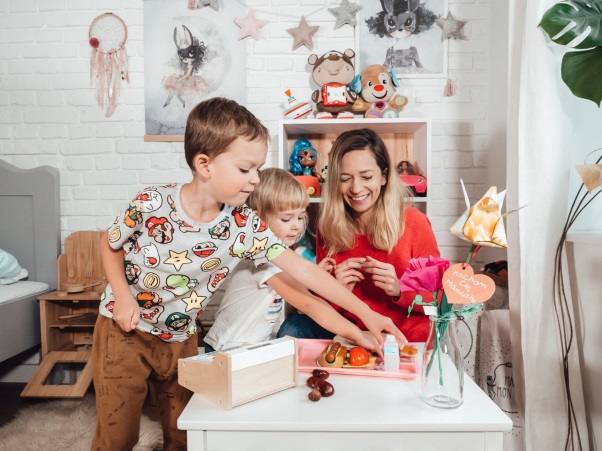 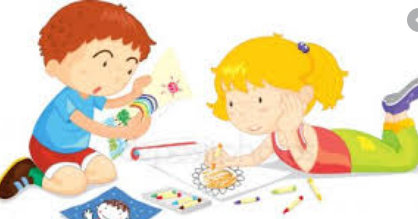 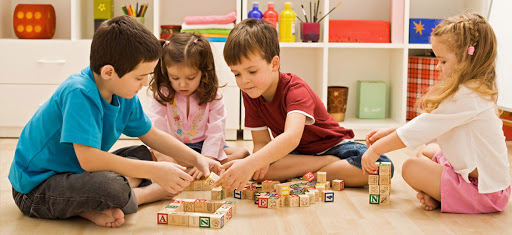 Zagraj z rodzicami lub rodzeństwem w warcaby lub szachy. Edukacja społecznaKlasa I,II Szkoła Podstawowa Specjalna Nr 4 dla uczniów z niepełnosprawnością intelektualną w stopniu lekkimNazwisko i imię nauczyciela: Kondraciuk Elżbieta el.kondraciuk@wp.pltermin realizacji 11.05.2020 r. Temat: Przerywanie rozmowy.Przerywanie rozmowyZdecyduj, czy musisz przerywać rozmowę, ponieważ potrzebujesz pomocy, informacji lub czegoś chcesz.Poczekaj spokojnie. Postaraj się bez słów przyciągnąć uwagę osoby zajętej rozmowa. Wykonaj gest ręką, popatrz na te osobę, spróbuj znależć się w jej polu widzenia.Kidy nastąpi przerwa w rozmowie albo kiedy zostaniesz zauważony, powiedz: „Przepraszam”: i zadaj pytanie albo poproś o to, czego potrzebujesz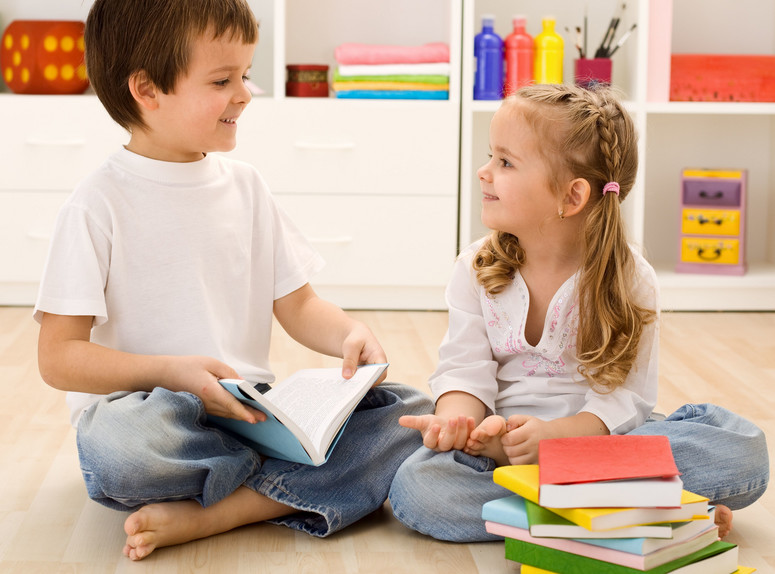 
Materiały:ołóweknożyczkipędzelżółta farba plakatowabiała kartka z bloku technicznego w formacie a3czarny marker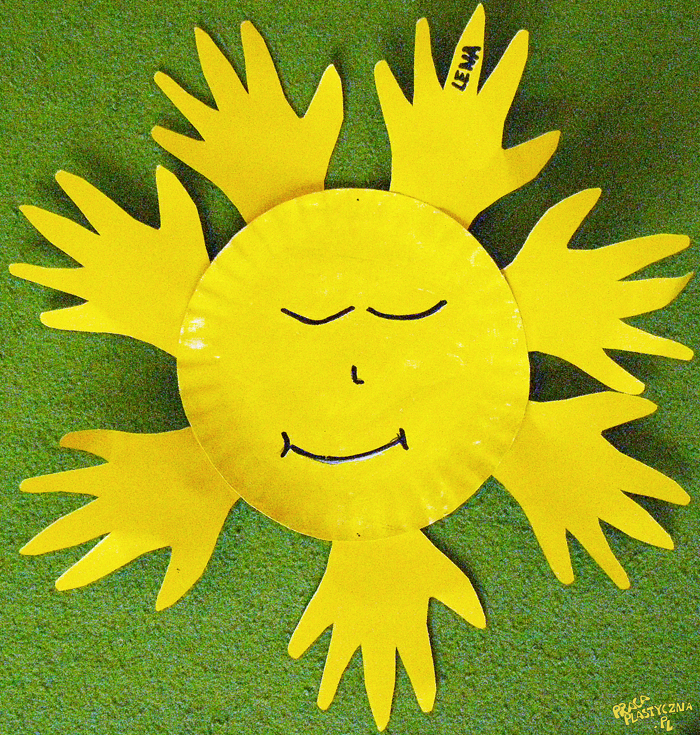 Białą kartkę malujemy na żółty kolor. Po przeschnięciu odrysowujemy i wycinamy nasze dłonie (kilka razy) oraz wycinamy koło. Do koła przyklejamy od spodu dłonie. Czarnym markerem na kole rysujemy oczy, nos i buzie.